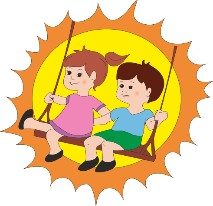 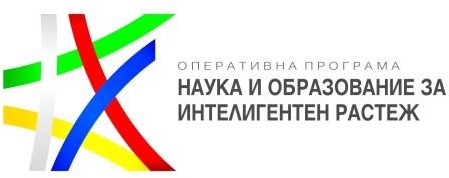 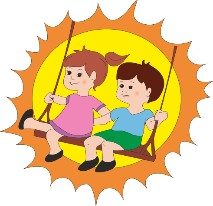 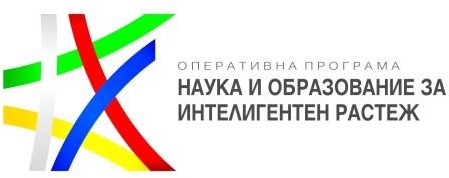            Проект BG05M2ОP001- 3.005-0004 „Активно приобщаване в системата на предучилищното образование“, финансиран от Оперативна програма „Наука и образование за интелигентен растеж“, съфинансирана от Европейския съюз чрез Европейските структурни и инвестиционни фондове – Дейност 2.  -     „ Провеждане на дейности за педагогическа, психологическа и социална подкрепа на деца от уязвими групи, включително обезпечаване на средствата за такси на детски градини с повишена концентрация на деца от уязвими групи, осигуряване на допълнителен педагогически и непедагогически персонал, осигуряване на учебни материали, пособия, помагала и др.“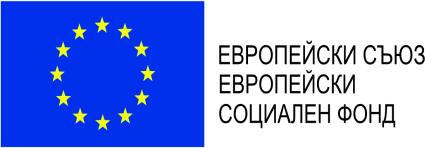         Проектът е на обща стойност 82 500 000,00 лева и се финансира по Оперативна програма„Наука и образование за интелигентен растеж“, съфинансирана от Европейския социален фонд. Дейностите по проекта ще се реализират на територията на Република България.  Финансирането на дейностите по проекта е от Европейския социален фонд (ЕСФ). Проектът се съфинансира със средства от ЕСФ – 85% и от Държавния бюджет на Република България – 15%.    Линк към Проект BG05M2ОP001-3.005-0004 „Активно приобщаване в системата на предучилищното образование“, финансиран от Оперативна програма „Наука и образование за интелигентен растеж“: https://www.mon.bg/bg/100788------------------------------------------------------ www.eufunds.bg ------------------------------------------------------Проект BG05M2ОP001-3.005-0004 „Активно приобщаване в системата на предучилищното образование“, финансиран от Оперативна програма „Наука и образование за интелигентен растеж“, съфинансирана от Европейския съюз чрез Европейските структурни и инвестиционни фондове.